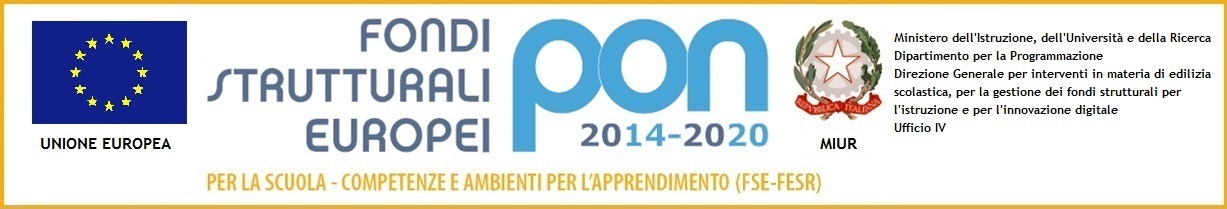 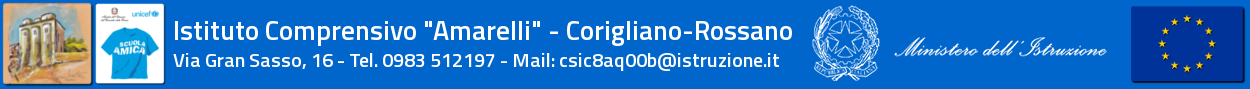 AVVISO 4294 del 27/04/2017 - FSE - PROGETTI DI INCLUSIONE SOCIALE E INTEGRAZIONE10.1.1 SOSTEGNO AGLI STUDENTI CARATTERIZZATI DA PARTICOLARI FRAGILITÀ10.1.1A INTERVENTI PER IL SUCCESSO SCOLASTICO DEGLI STUDENTIProgetto “LABORATORIAMO” CUP B31F17000800007CODICE IDENTIFICATIVO PROGETTO: 10.1.1A-FSEPON-CL-2019-260Allegato A - Domanda di partecipazione/Autovalutazione ESPERTO INTERNOAl Dirigente Scolastico dell’Istituto Comprensivo “Alessandro Amarelli”Corigliano RossanoIl/la sottoscritto/a ________________________________________________________________Codice Fiscale __________________________ nat _ a _________________________ Prov. _____il _____________________, e residente a ___________________________________________in via ____________________________________, n. ______, telefono ______________________cellulare __________________________________ email __________________________________CHIEDEdi partecipare alla selezione per titoli per l’attribuzione dell’incarico di ESPERTO INTERNOPER IL MODULO :di ricevere ogni comunicazione al seguente indirizzo email ___________________________A tal fine, consapevole della responsabilità penale e della decadenza da eventuali benefici acquisiti nel caso di dichiarazioni mendaci, ai sensi degli artt. 75 e art.76 del D.P.R. 445/2000, sotto la propria personale responsabilità,DICHIARA DIessere cittadino italiano o di uno degli Stati Membri dell’Unione Europea;essere in godimento dei diritti politici;essere dipendente di altre amministrazioni (indicare quale) ___________________________, ovvero di non essere dipendente di altre amministrazioni pubbliche e né di essere stato destituito da esse;essere in possesso del/i requisito/i di accesso indicato/i nel Bando;essere in possesso dei titoli dichiarati nel proprio CV;non aver subito condanne penali, ovvero di avere i seguenti provvedimenti penali pendenti___________________________________________________________________________non aver procedimenti penali in corso, ovvero di avere i seguenti procedimenti penali pendenti____________________________________________________________________impegnarsi a documentare tutte le attività di competenza dell’esperto.Il/La sottoscritto/a, inoltre, consapevole delle conseguenze di natura amministrativa e delle sanzioni civili e penali, nel caso di dichiarazioni non veritiere, di formazione o uso di atti falsi, richiamate dagli artt. 75 e 76 del D.P.R. 445/2000, ai fini della determinazione del punteggio per l’inserimento nella graduatoria degli aspiranti dichiara quanto indicato nella tabella AUTOVALUTAZIONE.Allega alla presente: dettagliato Curriculum Vitae in formato europeo, FIRMATO; fotocopia di un documento d’identità IN CORSO DI VALIDITÀ.___________________                                             _______________________________________                                                           
(luogo e data)                                                                                   (firma per esteso)Il/la sottoscritto/a dichiara di aver preso visione dell’Avviso di riferimento e di essere disponibile a svolgere l'incarico senza riserve e secondo il calendario predisposto dalla Scuola proponente e a partecipare, se necessario, senza ulteriore retribuzione, alle riunioni.  Si autorizza l’Istituto, ai sensi della vigente normativa, a utilizzare i dati dichiarati esclusivamente ai fini istituzionali e necessari alla gestione della presente istanza e per la durata relativa allo svolgimento degli adempimenti connessi all’incarico di riferimento.________________________                                      _____________________________________(luogo e data)                                                                                        (firma per esteso)TITOLO MODULO________________________________________________TABELLA AUTOVALUTAZIONE ESPERTO____________________                                         ___________________________________________(luogo e data)                                                                                                     (firma per esteso)CONSENSO AL TRATTAMENTO DEI DATI PERSONALI Il/La sottoscritto/a ________________________________________________________________ nato/a a __________________________________________il______________________________C.F.  ___________________________________con la presente, ai sensi verranno trattati nel rispetto della nuova informativa sulla Privacy, in conformità con il nuovo Regolamento dell’Unione Europea n.679/2016, noto come GDPR (General Data Protection Regulation). (di seguito indicato come “Codice Privacy”) e successive modificazioni ed integrazioni, AUTORIZZA L’Istituto Comprensivo “A. AMARELLI” di  Corigliano-Rossano (CS) al trattamento, anche con l’ausilio di mezzi informatici e telematici, dei dati personali forniti dal sottoscritto/a; prende inoltre atto che, ai sensi del  “Codice Privacy”, titolare del trattamento dei dati è l’Istituto sopra citato e che il sottoscritto potrà esercitare, in qualunque momento, tutti i diritti di accesso ai propri dati personali previsti nel “Codice Privacy” (ivi inclusi, a titolo esemplificativo e non esaustivo, il diritto di ottenere la conferma dell’esistenza degli stessi, conoscerne il contenuto e le finalità e modalità di trattamento, verificarne l’esattezza, richiedere eventuali integrazioni, modifiche e/o la cancellazione, nonché l’opposizione al trattamento degli stessi). Luogo e data __________________________ 		Firma ______________________________Titolo moduloConnotazione/n. oreDestinatari / SedeLA MUSICA NEL CUORE 1CANTO CORALE/ n.30 oreCLASSE 4^C Sc.Primaria  Porta di FerroREQUISITOPUNTEGGIO PUNTEGGIO MASSIMOAUTOVALUTAZIONEA CURA DEL CANDIDATOVALUTAZIONE DELLA COMMISSIONELAUREA ATTINENTE ALLA TIPOLOGIA DI INTERVENTODA 66 A 95 - PUNTI 2;DA 96 A 109 - PUNTI 4;110 - PUNTI 6110 E LODE -PUNTI 7PUNTI 7PUNTI ____PAG. DEL CV ___ABILITAZIONE ALL’INSEGNAMENTO NELLA CLASSE DI CONCORSO AFFERENTE AL MODULO1 PER OGNI TITOLO3 PUNTIPUNTI ____PAG. DEL CV ___DOTTORATO2 PUNTIPUNTI ____PAG. DEL CV ___DIPLOMA ATTINENTE ALLA TIPOLOGIA DI INTERVENTO2 PUNTIPUNTI ____PAG. DEL CV ___POSSESSO, OLTRE LA LAUREA, DI TITOLI SPECIFICI AFFERENTI LA TIPOLOGIA DI INTERVENTO (MASTER, CORSI DI PERFEZIONAMENTO, CORSI DI SPECIALIZZAZIONE)1 PER OGNI TITOLO5 PUNTIPUNTI ____PAG. DEL CV ___COMPETENZE INFORMATICHE CERTIFICATE1 PER OGNI TITOLO3 PUNTIPUNTI ____PAG. DEL CV ___COMPETENZE LINGUISTICHE CERTIFICATE5 PUNTIPUNTI ____PAG. DEL CV ___ESPERIENZA DI DOCENZA NEL SETTORE DI PERTINENZA 1 PER OGNI ANNO DI DOCENZA5 PUNTIPUNTI ____PAG. DEL CV ___ESPERIENZE LAVORATIVE NEL SETTORE DI PERTINENZA1 PER OGNI ANNO5 PUNTIPUNTI ____PAG. DEL CV ___ISCRIZIONE IN ALBI PROFESSIONALI SPECIFICI3 PUNTIPUNTI ____PAG. DEL CV ___PUBBLICAZIONI ATTINENTI AL SETTORE DI PERTINENZA0,5 PER OGNI PUBBLICAZIONE2 PUNTIPUNTI ____PAG. DEL CV ___PRECEDENTI ESPERIENZE NELL’ISTITUTO VALUTATE POSITIVAMENTE2 PUNTI PER OGNI ESPERIENZA10 PUNTIPUNTI ____PAG. DEL CV ___TOTALE TOTALE 